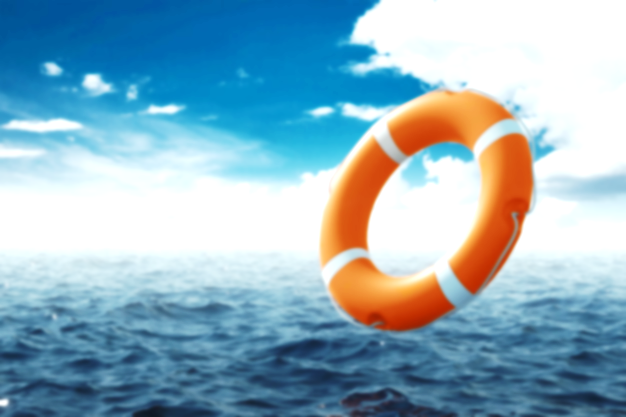 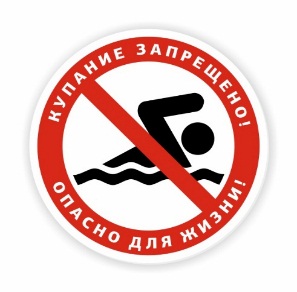 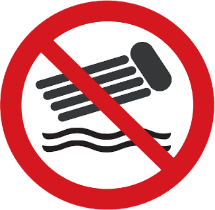 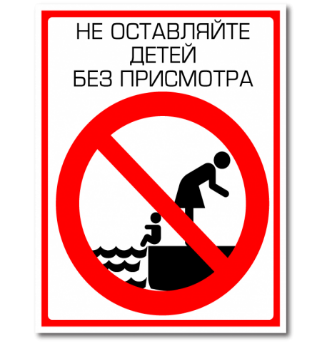 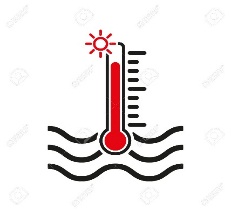 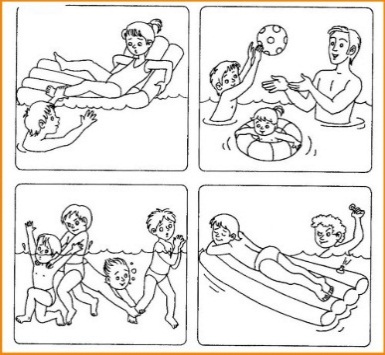 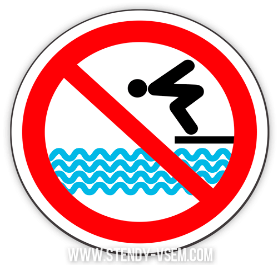 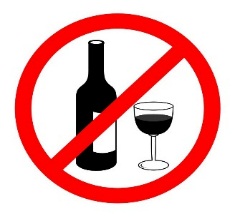 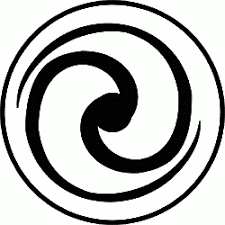 Инструктор противопожарной профилактикипожарной части Государственной противопожарной службыПЧ (поселок Солнечный) филиала казенногоучреждения ХМАО-Югры «Центроспас-Югория»по Сургутскому району Е.А. Шибакова  Вода – безопасная территорияНе отплывать далеко от берега на надувных матрацах и кругах, особенно, если вы не умеете плаватьКупаться можно только в специально оборудованных местахКупаться в холодной воде (to ниже +18oC)Оставлять у воды детей без присмотраНе ныряйте в воду в незнакомых местахУстраивать опасные игрыНе подплывать к водоворотуКупаться в нетрезвом состоянии